Gorffennaf y 27ain 2020I:	Y Comisiynydd Heddlu a Throseddu, Prif Gwnstabl, Dirprwy Brif Gwnstabl, Prif Gwnstabl Cynorthwyol, Cyfarwyddwr Cyllid a Phrif Swyddog CyllidCopy i:	Uwch swyddogion/staff		Staff SCHTh		WasgAnnwyl Syr/Madam,Cyfarfod y Bwrdd Atebolrwydd yr Heddlu ar y 4ydd o Awst rhwng 10:00 – 14:00 drwy gyfrwng Skype ar gyfer trafodion y busnes ar yr agenda isod. Mae cynrychiolwyr y gymuned wedi eu gwahodd i fynychu’r cyfarfod.  Mi fydd cynrychiolwyr cyhoeddus yn y cyfarfod on dos hoffech chi fynychu hefyd, cysylltwch gyda’r swyddfa ar opcc@dyfed-powys.pnn.police.uk ac mi wnewn ni ddarparu’r wybodaeth angenrheidiol i chi.  Yr eiddoch yn gywir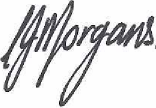 Carys MorgansPrif Swyddog StaffAgenda Bwrdd Atebolrwydd yr Heddlu Dyddiad: 04/08/2020Amser: 10:00 – 14:00Lleoliad: Cyfarfod SkypeCadeirydd y cyfarfod fydd Comisiynydd yr Heddlu a Throseddu Dafydd LlywelynSESIWN AGORED1. Ymddiheuriadau a chyflwyniadau (Cadeirydd)Cofnodion y cyfarfod a gynhaliwyd ar yr 11eg o Fai a materion a godwyd…………..…………20 munud Adroddiad Perfformiad yr Heddlu Cwarter 2………………………….60 munud   Adroddiad Cyllid yr Heddlu Cwarter 2  …………………………….30 munud                5.   Crynodeb gweithredu a risg  ………………………………….5 munud6.   Unrhyw fusnes arall  ……………………………………….5 mins    Cyfarfod nesaf: 09:00 – 13:00, Tachwedd y 16eg 2020.